ZARZĄDZENIE NR 21 /2020REGIONALNEGO DYREKTORA OCHRONY ŚRODOWISKAW BYDGOSZCZYZ dnia 21 października 2020 r.zmieniające zarządzenie W sprawie wyznaczenia ścieżek edukacyjnych na obszarze rezerwatu przyrody „Kruszyn”Na podstawie art. 15 ust. 1 pkt 15 ustawy z dnia 16 kwietnia 2004 roku o ochronieprzyrody (Dz. U. z 2020 r. poz. 55 i 471), zarządza się, co następuje:§1. W zarządzeniu nr 1/2009 Regionalnego Dyrektora Ochrony Środowiska W Bydgoszczyz dnia 9 lutego 2009 roku w sprawie wyznaczenia ścieżek edukacyjnych na obszarzerezerwatu przyrody „Kruszyn” wprowadza się następujące zmiany:1) §1 otrzymuje brzmienie:„§1. Wyznacza się ścieżkę edukacyjną na obszarze rezerwatu przyrody „Kruszyn”,której przebieg określa mapa stanowiąca załącznik do niniejszego zarządzenia”;2) dodaje się załącznik w brzmieniu określonym w załączniku do niniejszegozarządzenia.§ 2. Zarządzenie wchodzi w życie z dniem podpisania.Załącznik do zarządzenia nr 21 /2020Regionalnego Dyrektora OchronyŚrodowiska W Bydgoszczyz dnia 21 października 2020 r.Mapa określającą przebieg ścieżki edukacyjnej na obszarze rezerwatu przyrody„Kruszyn”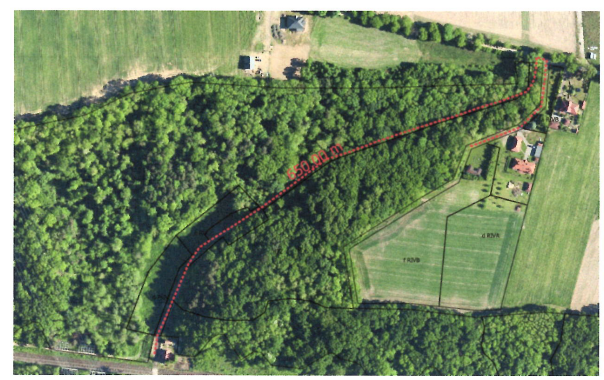 Przebieg ścieżki oznaczono kolorem czerwonymUzasadnienieNadleśniczy Nadleśnictwa Żołędowo pismem z dnia 28.08.2020 roku, znakZG.7212.9.2020, wystąpił z wnioskiem o zamknięcie ścieżek edukacyjnych na obszarzerezerwatu przyrody „Kruszyn” i opracowanie nowych form udostępniania rezerwatu, z uwagina wystąpienie realnego zagrożenia bezpieczeństwa dla jej użytkowników, spowodowanegozłym stanem sanitarnym drzewostanu oraz uszkodzeniami w drzewostanie powstałymiwskutek niekorzystnych warunków atmosferycznych. W związku z powyższym w dniu 23września 2020 roku został przeprowadzona wizja terenowa na obszarze powyższegorezerwatu przez przedstawicieli Regionalnej Dyrekcji Ochrony Środowiska w Bydgoszczyi Nadleśnictwa Żołędowo. W trakcie dokonanych oględzin wzdłuż ścieżek zaobserwowanodrzewa obumarłe, zamierające, pochylone nad ścieżkami powodujące bezpośrednieniebezpieczeństwo dla odwiedzających rezerwat.Ścieżki edukacyjne na obszarze rezerwatu przyrody „Kruszyn” zostały wyznaczone napodstawie art. 15 ust. 1 pkt 15 ustawy z dnia 16 kwietnia 2004 roku o ochronie przyrody (Dz.U. z 2020 r. poz. 55 i 471), zarządzeniem nr 1/2009 Regionalnego Dyrektora OchronyŚrodowiska w Bydgoszczy z dnia 9 lutego 2009 roku. Zostały one określone jako długaI krótka, których przebieg został wskazany na mapie stanowiącej załącznik do powyższegozarządzenia. W trakcie oględzin w przebiegu ścieżki oznaczonej jako długa stwierdzonoznaczne ubytki nawierzchni spowodowane erozją wodną, licznie występujący posusz,wiatrołomy uniemożliwiające jej udostępnienie dla celów edukacyjnych. W związkuz powyższym ustalono, że Nadleśnictwo Żołędowo zaproponuje nowy przebieg ścieżkiedukacyjnej na terenie rezerwatu.Nadleśniczy Nadleśnictwa Żołędowo pismem z dnia 8.10.2020 roku, znakZG.7212.9.2020, wystąpił z wnioskiem o zmianę zarządzenia nr 1/2009 RegionalnegoDyrektora Ochrony Środowiska W Bydgoszczy z dnia 9 lutego 2009 roku w sprawiewyznaczenia ścieżek edukacyjnych na obszarze rezerwatu przyrody „Kruszyn”, w zakresielikwidacji ścieżki edukacyjnej długiej i zmianę długości ścieżki edukacyjnej krótkiej, zgodniez załącznikiem graﬁcznym załączonym do wniosku.Mając powyższe na względzie, Regionalny Dyrektor Ochrony ŚrodowiskaW Bydgoszczy na podstawie art. 15 ust. 1 pkt 15 ustawy z dnia 16 kwietnia 2004 rokuo ochronie przyrody (Dz. U. z 2020 r. poz. 55 i 471) zmienił przebieg ścieżki edukacyjnej naterenie powyższego rezerwatu. Wykonanie niniejszego zarządzenia, w tym zapewnieniebezpieczeństwa użytkowników wyznaczonej ścieżki i odpowiednie jej oznakowanie oraz likwidację poprzednich oznakowań wyznaczających ścieżkę edukacyjną długą,informację i oznakowanie w terenie o jej likwidacji powierza się NadleśniczemuNadleśnictwa Żołędowo.